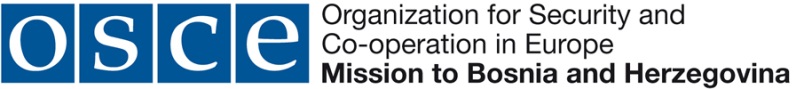 Misija OSCE-a u Bosni i Hercegovini u sklopu svojih aktivnosti usmjerenih ka prevenciji i suprostavljanju nasilnom ekstremizmu raspisuje POZIVza učešće studenata iz Banja Luke i Sarajeva u realizaciji predstavePoziv se odnosi na studente sljedećih fakulteta:Univerzitet u Banjoj Luci: Fakultet političkih nauka, Filozofski fakultet, Fakultet bezbjednosnih nauka, Akademija umjetnostiUniverzitet u Sarajevu: Fakultet političkih nauka, Filozofski fakultet, Pedagoški fakultet, Akademija scenskih umjetnosti, Fakultet za kriminalistiku, kriminologiju i sigurnosne studije, Univerzitet Sarajevska škola za nauku i tehnologiju: Fakultet za političke nauke i međunarodne odnose i Sarajevska filmska akademija Prije početka takmičenja za najbolju predstavu, biti će organizovane radionice u Banja Luci i Sarajevu na temu suprotstavljanja nasilnom ekstremizmu koju će voditi stručnjaci sa iskustvom u primijenjenim umjetnostima, kao i psihologiji, sigurnosti i pitanjima nasilnog ekstremizma. Tokom radionica studenti će se upoznati sa različitim pristupima proučavanja nasilnog ekstremizma kao i njihovim pojedinačnim i grupnim ulogama u prevenciji ovog negativnog fenomena.Nakon radionice, studenti različitih disciplina će u grupama do pet članova raditi na razvoju scenarija i predstave  sa kojom će učestvovati na takmičenju, a koja će prezentirati njihovo viđenje puta pojedinca ka nasilnom ekstremizmu, sa posebnim osvrtom na različite vrste radikalizacije prema nasilju.Odabir tri najbolja scenarija i predstave će vršiti komisija koju čine ugledni stručnjaci iz oblasti primjenjenih umjetnosti, psihologije, sigurnosti i pitanja nasilnog ekstremizma. Najbolji radovi će biti nagrađeni informatičkom opremom, kako slijedi:Nagrada za I mjesto: tablet x 5 (po jedan za svakog člana grupe)Nagrada za II mjesto: pametni telefon x 5 (po jedan za svakog člana grupe)Nagrada za III mjesto: eksterna memorija x 5 (po jedan za svakog člana grupe)Pobjednički scenario će biti produciran u profesionalni kratki film. INFO: Broj učesnika/ca na treningu je ograničen. Iz tog razloga vas pozivamo da nam što ranije pošaljete vaše prijave na selma.hodzic@osce.org najkasnije do 05.11.2017. godine. U predmetu poruke navesti „Prijava za takmičenje“. Prijavni list se nalazi u prilogu. Za više informacija nas možete kontaktirati na navedeni mail. Prijavljeni studenti će biti blagovremeno obaviješteni o mjestu i vremenu održavanja radionica: Banja Luka 11. – 12. novembar 2017. godineSarajevo 17. – 18. novembar 2017. godine PRIJAVA ZA UČEŠĆEIme i prezime:Kontakt (e-mail i broj telefona):Fakultet/odsjek:Molimo te da nam ukratko napišeš motivaciju za učešće: